xxxOd:	xxxOdesláno:	čtvrtek 19. května 2022 15:52Komu:	xxxKopie:	xxxPředmět:	RE: Objednávka č. 3610003690Přílohy:	3610003690_sgn.pdfDobré odpoledne,V příloze posílám podepsanou objednávku. Chyba vznikla na mé straně a omlouvám se za ni.S pozdravemxxx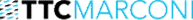 TTC MARCONI s. r. o.Třebohostická 987/5, 100 00 Praha 10xxx  www.ttc-marconi.czFrom: xxxSent: Thursday, May 19, 2022 11:35 AM To: xxxCc: xxxSubject: FW: Objednávka č. 3610003690Dobrý den, pane xxxstále od Vás nemáme potvrzenou objednávku odesílanou dne 24.1.2022, o kterou jsem Vás již několikrát žádala (viz. korespondence níže), ale bohužel bez odezvy.Prosím Vás o její zaslání.Děkuji a přeji hezký denxxx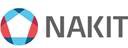 Národní agentura pro komunikační a informační technologie, s. p.Kodaňská 1441/46, 101 00 Praha 10 – Vršovice, Česká republikawww.nakit.czpřeji hezký denFrom: xxxSent: Tuesday, May 3, 2022 7:58 AMTo: xxxSubject: FW: Objednávka č. 3610003690 Dobrý den,stále od Vás nemáme potvrzenou výše uvedenou objednávku odeslanou dne 24.1.2022.Prosím Vás o zprávu, pokud je s objednávkou nějaký problém, protože vás o její zaslání žádám již po třetí ...Z důvodu povinnosti uveřejňovat veškeré smlouvy v hodnotě nad 50 tis. Kč bez DPH v Registru smluv vyplývající ze zákona č. 340/2015 Sb., Vás žádáme o zaslání potvrzené objednávky, aby bylo prokazatelné uzavření smluvního vztahu.Děkuji a přeji hezký denxxx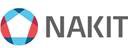 Národní agentura pro komunikační a informační technologie, s. p.Kodaňská 1441/46, 101 00 Praha 10 – Vršovice, Česká republikawww.nakit.czFrom: Jankovská IlonaSent: Thursday, March 24, 2022 12:17 PM To: Stejskal Roman <stejskal@ttc.cz> Subject: FW: Objednávka č. 3610003690Dobrý den,stále od Vás nemáme potvrzenou výše uvedenou objednávku odeslanou dne 24.1.2022.Z důvodu povinnosti uveřejňovat veškeré smlouvy v hodnotě nad 50 tis. Kč bez DPH v Registru smluv vyplývající ze zákona č. 340/2015 Sb., Vás žádáme o zaslání potvrzené objednávky, aby bylo prokazatelné uzavření smluvního vztahu.Děkuji a přeji hezký denxxxNárodní agentura pro komunikační a informační technologie, s. p.Kodaňská 1441/46, 101 00 Praha 10 – Vršovice, Česká republikawww.nakit.czFrom: xxxSent: Thursday, February 17, 2022 2:13 PM To: xxxSubject: FW: Objednávka č. 3610003690Dobrý den,stále od Vás nemáme potvrzenou výše uvedenou objednávku odeslanou dne 24.1.2022.Z důvodu povinnosti uveřejňovat veškeré smlouvy v hodnotě nad 50 tis. Kč bez DPH v Registru smluv vyplývající ze zákona č. 340/2015 Sb., Vás žádáme o zaslání potvrzené objednávky, aby bylo prokazatelné uzavření smluvního vztahu.Děkuji a přeji hezký denxxxNárodní agentura pro komunikační a informační technologie, s. p.Kodaňská 1441/46, 101 00 Praha 10 – Vršovice, Česká republikawww.nakit.czFrom: xxxSent: Monday, January 24, 2022 2:16 PMTo: xxxCc: xxxSubject: Objednávka č. 3610003690 Dobrý den,přílohou Vám zasíláme výše uvedenou objednávku.Vzhledem k povinnosti uveřejňovat veškeré smlouvy v hodnotě nad 50 tis. Kč bez DPH v Registru smluv vyplývající ze zákona č. 340/2015 Sb., Vás žádámeo potvrzení objednávky, a to nejlépe zasláním skenu objednávky podepsané za Vaši stranu osobou k tomu oprávněnou tak, aby bylo prokazatelnéuzavření smluvního vztahu. Uveřejnění v souladu se zákonem zajistí objednatel - Národní agentura pro komunikační a informační technologie, s.p.S pozdravem a přáním příjemného dnexxx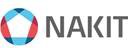 Národní agentura pro komunikační a informační technologie, s. p.Kodaňská 1441/46, 101 00 Praha 10 – Vršovice, Česká republikawww.nakit.cz